Suuria tuotantomääriä, kasvava markkinaosuus ja kuusi palkintoa. 2015: ennätyksellinen vuosi Iveco DailylleVuosi 2015 oli poikkeuksellisen hieno 2014 lanseeratulle Uudelle Dailylle: se voitti "Kansainvälinen vuoden pakettiauto 2015" -tittelin ja lukuisia muita palkintoja ympäri maailman, minkä lisäksi menestys markkinoilla on ollut huikeaa.Torino, 11.2.2016Ensimmäisen kokonaisen markkinavuotensa aikana "Kansainvälinen vuoden pakettiauto 2015" Daily saavutti huomattavaa menestystä, sillä sen myynti kasvoi 20 % edellisvuoteen verrattuna. Vähittäismyynnin lisääntyvä kasvu on osoitus asiakkaiden arvostuksesta tätä ajoneuvoa kohtaan.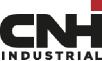 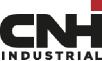 Euroopassa Dailyn markkinaosuus kasvoi 0,6 prosenttia vuoteen 2014 verrattuna. Tällainen kasvu oli mahdollista suurelta osin siksi, että tärkeät asiakkaat ja jälleenmyyjät valitsivat tämän ajoneuvon. Latinalaisessa Amerikassa Daily saavutti vaikeista olosuhteista huolimatta vieläkin suuremman markkinaosuuden, sillä kasvu oli 1,5 prosenttia.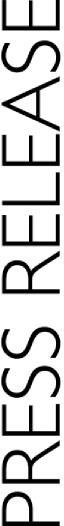 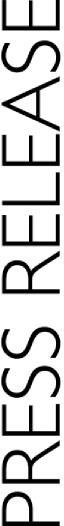 Ivecon brändijohtaja Pierre Lahutte kommentoi tulosta seuraavasti: "Olemme ylpeitä Dailyn maailmanlaajuisesta menestyksestä – erityisesti pakettiautomallien kohdalla. Daily kahmii ansaittuja palkintoja ja saa jalansijaa markkinoilla, joille se on lanseerattu. Tämä osoittaa, että niin alan asiantuntijat kuin kuljetusammattilaisetkin arvostavat tapaa, jolla tämä ajoneuvo on nostanut rimaa omistamisen kokonaiskustannuksien, mukavuuden, ajettavuuden, tuottavuuden ja kestävyyden saralla."Daily kahmii palkintojaUusi Daily on kahminut palkintoja lanseerauksestaan asti ja tehnyt vaikutuksen alan asiantuntijoihin ympäri maailman. Dailyn ensimmäinen titteli oli arvostettu eurooppalainen "Kansainvälinen vuoden pakettiauto 2015" (International Van of the Year 2015), jonka se sai Saksan Hannoverissa 2014 järjestetyillä kansainvälisillä ajoneuvomessuilla. Daily on saanut tunnustusta myös useilta teollisuuden aloilta: Saksan lähetti- ja kuljetuspalveluala myönsi Dailylle parhaan pakettiauton "Best KEP Transporter 2015" -palkinnon ja Daily Hi-Maticille "Innovation Award for KEP Transporter 2015" -innovaatiopalkinnon. Lisäksi Euroopan matkailuautoala myönsi Daily Hi-Maticille "European Innovation Award 2016" -palkinnon. Viimeisimpänä saavutuksena Daily on saanut Chilessä parhaan hyötyajoneuvon tittelin "2016 Best Commercial Vehicle" ja Saksassa vastaavan alle 3,5-tonnisten hyötyajoneuvojen "Best Commercial Vehicle up to 3,5 tonnes" -palkinnon. Iveco S.p.A. Via Puglia35 10156 Turin, Italywww.iveco.com Daily: kuljetusalan ammatillinen kumppani kehittyy asiakkaiden mukanaDaily kehitettiin kuljetusyritysten parhaaksi kumppaniksi. Vuosien saatossa Daily on kehittynyt jatkuvasti: asiakkaiden tarpeita on ennakoitu ja tarpeisiin on tarjottu parasta ratkaisua, ja samalla on aina pysytty uskollisina tavoitteelle tarjota sujuvaa kuljetusta ja laadukkaita ominaisuuksia. Tähän mennessä Daily-ajoneuvoja on myyty yli 2,7 miljoonaa yli 110 maassa ympäri maailmaa, joten kyseessä on todellakin maailmanlaajuisesti tunnettu ajoneuvo.Daily Hi-Matic: täydellisen ajonautinnon salaisuusUudessa Daily Hi-Maticissa on luokkansa edistyksellisin 8-vaihteinen automaattivaihteisto, joka nostaa monipuolisuuden, kustannustehokkuuden ja ajomukavuuden aivan uudelle tasolle. Daily Hi-Matic onkin saavuttanut huikeaa suosiota markkinoilla. Ensimmäisenä vuonnaan Euroopan markkinoilla Daily Hi-Maticia on myyty yli 10 000 pääasiassa Saksassa, Iso-Britanniassa, pohjoismaisilla markkinoilla ja Benelux-maissa, eikä jatkuvan kasvun trendi näytä hiipumisen merkkejä.Ergonomisella ja monitoimisella vaihteenvalitsimella varustettu uuden sukupolven Hi-Matic on suunniteltu tarjoamaan täydellistä ajonautintoa, minkä lisäksi ajaminen on entistä turvallisempaa, kun kuljettaja voi keskittyä liikenteeseen ja ajo-olosuhteisiin. Daily Hi-Matic on saanut markkinoilla innostuneen vastaanoton.Pierre Lahutte lisää: "Meille tulee innostunutta palautetta asiakkailtamme. Olemme kehittäneet tuotteen, joka myös houkuttelee uusia asiakkaita – erityisesti heitä, jotka etsivät huippulaatuista ajoneuvoa loistavin ominaisuuksin."Tämä ajoneuvo tekee vaikutuksen uusiin asiakkaisiin, ja erityisesti heihin, jotka etsivät huippulaatuista ajoneuvoa loistavin ominaisuuksin. Myyntimenestys on huikeaa, minkä lisäksi Daily Minibus -mallit saavuttavat parhaillaan suosiota matkustajaliikenteen alalla.Daily Camper on vakiinnuttanut asemansa luokkansa myyntimenestyjänä, ja uusi automaattivaihteinen Daily Hi-Matic on vahvistanut markkinaosuuttaan jälleen yhden prosenttiyksikön verran. Matkailuautoalan arvostus Dailya kohtaa varmistui, kun Euroopan johtavien asuntoautolehtien edustajista koostuva tuomaristo myönsi Dailylle European Innovation Award -innovaatiopalkinnon.Iveco kasvattaa markkinoiden laajinta valikoimaa entisestään uusilla Daily Electric - ja 4x4-malleillaVuonna 2015 Iveco esitteli Daily Electric -mallin, joka on sataprosenttisesti sähkökäyttöinen ja päästötön ajoneuvo. Uusi malli takaa parasta kestävyyttä, tarjoaa huipputason luotettavuutta ja soveltuu täydellisesti kaupunkikäyttöön, kuten ovelta ovelle -jakeluun ja henkilökuljetuksiin.Lisäksi Iveco lanseerasi maastokäyttöön tarkoitetun Daily 4x4 -mallin, jossa säilyvät Dailyn keskeiset ominaisuudet kestävyys ja joustavuus, mutta joka erottuu joukosta yksilöllisten ominaisuuksiensa ansiosta. Tästä ajoneuvosta on saatavilla kokonaispaino vaihtoehdot 3,5 ja 5,5 tonnia, ja tarjolla on chassis cab - ja crew cab -versiot sekä pelkistetty chassis cowl -alusta, joka mahdollistaa ajoneuvon muokkaamisen matkailu- tai minibussikäyttöön sekä muihin mittatilaustarpeisiin.Näiden uusien lisäysten myötä Iveco laajensi entisestään valikoimaansa, joka on kevyiden hyötyajoneuvojen markkinoiden laajin ja lisäksi ainoa, joka tarjoaa vaihtoehtoja aina 7,2 tonniin asti.Daily kerää maailmanlaajuista suosiota markkinoillaDailyn myyntistrategian mukaan malli lanseerattiin Euroopassa vuonna 2014, mitä seurasi lanseeraus muualla maailmassa vuonna 2015: Afrikka, Lähi-itä, Aasian ja Tyynenmeren alue Australiasta alkaen – missä vastaanotto oli erittäin hyvä –, Venäjä ja Kiina, sekä Latinalainen Amerikka Chilestä alkaen, missä Daily on jo voittanut parhaan hyötyajoneuvon "2016 Best Commercial Vehicle in Chile" -palkinnon.Tuotantomäärät kasvussaDailyn valmistus tapahtuu Ivecon tehtailla Italian Suzzarassa ja Espanjan Valladolidissa, ja tuotantolinjat uudistettiin tukemaan uuden malliston lanseerausta. Lisäinvestointeja on suunnitteilla Suzzaraan, jonne Iveco aikoo keskittää Dailyn eurooppalaisen tuotannon. Molemmissa tehtaissa on työskennelty ympäri vuoden ja vuosi 2016 on aloitettu edellisvuotta suurempien tilausmäärien merkeissä, mikä vahvistaa käsitystä Dailyn kasvavasta myynnistä.Daily on useiden eurooppalaisten ammattilaisryhmien valintaMonet vuokra-, posti- ja kuljetusalojen sekä verkkokaupan suurimmat toimijat arvostavat Dailyn ominaisuuksia, ja useat niistä ovatkin merkkiuskollisia asiakkaitamme.Lanseerauksensa jälkeen Daily on nopeasti vakiinnuttanut asemansa monien suurten eurooppalaisten ammattiryhmien ajoneuvovalintana. Daily – ja erityisesti Hi-Matic-mallit – sopii erinomaisesti pakettikuljetuspalveluiden käyttöön, ja Daily onkin jo saavuttanut suosiota postipalveluiden keskuudessa.Ruotsin posti, PostNord Sverige AB, on allekirjoittanut sopimuksen, jonka myötä Ruotsiin tilataan 60 uutta 3,5-tonnista ja 130-hevosvoimaista Daily Hi-Maticia, joiden kuormakapasiteetti on 16 m3. Ajoneuvoja tullaan käyttämään pakettien kuljetukseen asiakkaille ympäri Ruotsia, ja autot räätälöidään postin käyttöön asentamalla kuormatilaan Sortimon toimittamat täysin kokoon taittuvat hyllyt.Itävallan posti, Österreichische Post AG, on hiljattain vastaanottanut 150 Daily -pakettiautoa, joista 142 tulee pakettikuljetusten ja kahdeksan kirjepostikuljetusten käyttöön. Suurin osa ajoneuvoista on takavetoisia, mutta neljä tilattiin nelivetoisena. Ajoneuvojen sisällä kuormatilan pinnat ja pyöräkotelot on päällystetty Österreichische Postin tarkkojen vaatimusten mukaisesti.Myös BT Fleet, Britannian erään johtavan viestintäyhtiön BT Groupin erityinen ajoneuvohallintapalvelu, on valinnut Dailyn käyttöönsä, ja BT Fleet onkin vastaanottanut 145 uutta 7,0-tonnista Dailya. BT Fleet valitsi Kansainvälinen vuoden pakettiauto 2015 -voittajan, koska se tarjoaa luokkansa johtavan kuormakapasiteetin. Näin BT voi siirtyä suuremmista kuorma-autoista pienempiin ja kevyempiin ajoneuvoihin, mikä tarkoittaa säästöä ja parempaa joustavuutta. Jokainen Daily 70C17 pakettiauto täyttää viimeisimmät Euro VI -lainsäädännön päästövaatimukset, ja niihin on asennettu Bri-Stor moduulitelineet ja Gardner Denverin sekä hydraulinen että pneumaattinen voimajärjestelmä, jotka toimivat Ivecon valmistuslinjalla asennetun voiman ulosoton (PTO) kautta. Hydraulisten ja pneumaattisten välineiden ansiosta kukin ajoneuvo toimii itsenäisenä liikkuvana työpajana, ja yhdessä ne tukevat televiestintäverkoston rakenteiden valtakunnallista asentamista ja huoltoa.Myös Britannian luonnonmukaisten elintarvikkeiden kuljetuspioneeri Abel & Cole on valinnut Dailyn. Yhtiö on vastaanottanut 42 New Daily 35S13 chassis cab -ajoneuvoa, joista 17 autossa on Ivecon edistyksellinen 8-vaihteinen täysautomaattivaihteisto, Hi-Matic. Nämä Dailyt pääsivät osaksi 100 % Ivecon autoista koostuvaa kalustoa, johon kuuluu nyt 169 kevyttä hyötyajoneuvoa. Mittatilaustyönä tehty jäähdytetty Paneltex-runko siirrettiin yhtiön vanhemmista ajoneuvoista muunneltavaan Daily -runkoon, mikä osaltaan tuki kuljetusyrityksen pyrkimystä vähentää sen toiminnasta aiheutuvaa ympäristökuormitusta. Daily Hi-Matic on jo osoittautunut erityisen suosituksi yrityksen kuljettajien keskuudessa hyvän ajettavuutensa ansiosta. Uudet ajoneuvot ovat myös lisänneet välineistön kokonaistehokkuutta, mikä on tehnyt vaikutuksen yhtiön logistiikkapäällikköön.		 				            4IvecoIveco on maailman johtavan tuotantohyödykkeiden valmistajan CNH Industrial N.V.:n tuotemerkki. CNH Industrial N.V. on noteerattu New Yorkin pörssissä (New York Stock Exchange, NYSE: CNHI) ja italialaisessa Mercato Telematico Azionario -pörsissä (MI: CNHI). Iveco suunnittelee, valmistaa ja markkinoi suurta valikoimaa kevyitä, keskiraskaita ja raskaita hyötyajoneuvoja, maastoajoneuvoja sekä erityisajoneuvoja esimerkiksi maastotehtäviin.Ivecon tuotevalikoimaan kuuluvat Daily, joka kattaa 3–7 tonnin painoluokat, 6–19 tonnin Eurocargo, sekä Trakker (suunniteltu erityisesti maastotehtäviin) ja Stralis, molemmat yli 16 tonnia. Lisäksi Iveco Astra -merkki valmistaa suuria maastoajoneuvoja, jäykkiä ja nivellettyjä kippiautoja sekä erityisajoneuvoja.Iveco työllistää lähes 21 000 ihmistä maailmanlaajuisesti. Ivecolla on tuotantotiloja seitsemässä maassa ympäri Eurooppaa, Aasiaa, Afrikkaa, Oseaniaa ja Latinalaista Amerikkaa, ja näissä tiloissa valmistuvat viimeisimmällä teknologialla varustellut Iveco-ajoneuvot. 4 200 myynti- ja huoltopistettä yli 160 maassa takaavat, että teknistä tukea on saatavilla juuri siellä, missä Iveco-ajoneuvoja käytetään.Lisätietoa Ivecosta: www.iveco.com Lisätietoa CNH Industrialista: www.cnhindustrial.com Lisätietoja antaa: Iveco Press Office – EMEA Regionpressoffice@iveco.com  
www.ivecopress.com Puh. +39 011 00 72965